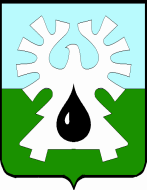 МУНИЦИПАЛЬНОЕ ОБРАЗОВАНИЕ ГОРОД УРАЙ           ХАНТЫ-МАНСИЙСКИЙ АВТОНОМНЫЙ ОКРУГ - ЮГРА           ДУМА ГОРОДА УРАЙ           РЕШЕНИЕот 24 ноября 2016 года	                         № 29Об обращении Думы города Урай к депутату Государственной Думы Российской Федерации  Завальному П.Н. и председателю Думы Ханты-Мансийского автономного округа – Югры Хохрякову Б.С.Рассмотрев предложение главы города Урай об обращении депутату Государственной Думы Российской Федерации Завальному П.Н. и председателю Думы Ханты-Мансийского автономного округа– Югры Хохрякову Б.С., Дума города Урай решила:    Обратиться к депутату Государственной Думы Российской Федерации  Завальному П.Н. и председателю Думы Ханты-Мансийского автономного округа– Югры Хохрякову Б.С. с предложением выступить с законодательной инициативой согласно приложению.2. Направить настоящее решение депутату Государственной Думы Российской Федерации  Завальному П.Н. и председателю Думы Ханты-Мансийского автономного округа – Югры Хохрякову Б.С. 3. Обратиться к представительным органам местного самоуправления муниципальных образований Ханты-Мансийского автономного округа – Югры с предложением поддержать настоящее обращение.Председатель Думы города Урай                                       Г.П. АлександроваОбращение Думы города Урай к депутату Государственной Думы Российской Федерации  Завальному П.Н. и председателю Думы Ханты-Мансийского автономного округа – Югры Хохрякову Б.С.С 01 января 2016 года в связи с внесением изменений в Федеральный закон от 21.07.1997 №122-ФЗ «О государственной регистрации прав на недвижимое имущество и сделок с ним» сделки по отчуждению долей в праве общей собственности на недвижимое имущество, в том числе при отчуждении всеми участниками долевой собственности своих долей по одной сделке, а также сделки по отчуждению недвижимого имущества, принадлежащего несовершеннолетнему гражданину или гражданину, признанному ограниченно дееспособным, подлежат нотариальному удостоверению. Согласно статьи 333.24 Налогового кодекса Российской Федерации, за совершение нотариальных действий нотариусами государственная пошлина уплачивается в следующих размерах: за удостоверение прочих договоров, предмет которых подлежит оценке, если такое удостоверение обязательно в соответствии с законодательством Российской Федерации, - 0,5 процента суммы договора, но не менее 300 рублей и не более 20 000 рублей. Льготы за данные нотариальные действия  предусмотрены лишь инвалидам I и II группы - на 50 процентов и физическим лицам, признанным в установленном порядке нуждающимися в улучшении жилищных условий,- за удостоверение сделок по приобретению жилого помещения, полностью или частично оплаченного за счет выплат, предоставленных из средств федерального бюджета, бюджетов субъектов Российской Федерации и местных бюджетов.Дума города Урай по предложению главы города Урай обращается к Вам с предложением выступить с законодательной инициативой о внесении изменений в Налоговый кодекс Российской Федерации в части установления льгот для физических лиц, обращающихся за нотариальным удостоверением  сделок с жилыми помещениями, совершенных при участии органов местного самоуправления, либо внесении изменений в Федеральный закон от 13.07.2015 №218-ФЗ «О государственной регистрации недвижимости» и освобождении физических лиц, участвующих в сделках по отчуждению имущества с органом местного самоуправления, от нотариального удостоверения таких сделок.Необходимость внесения данных изменений в законодательство обусловлена для города Урай, да и, без сомнения, для иных муниципальных образований как нашего, так и иных регионов, следующим.В рамках реализации целевых программ по обеспечению доступным и комфортным жильем и коммунальными услугами граждан Российской Федерации органы местного самоуправления приобретают для расселения граждан, проживающих в непригодных для проживания жилых домах, квартиры, которые на условиях договоров мены передают гражданам в собственность. Договоры мены квартир, право собственности, в которых принадлежит нескольким лицам, либо несовершеннолетним детям, до их государственной регистрации подлежат обязательному нотариальному удостоверению.Госпошлина за нотариальное удостоверение одной такой сделки, как правило, составляет от 11 215 до 19 500 рублей. Эта сумма должна быть уплачена непосредственно при совершении нотариальных действий. От общего количества договоров мены, заключаемых в городе Урай при расселении граждан из непригодного жилья, договоров, подлежащих нотариальному удостоверению, ориентировочно 40%. Расходы, связанные с этим являются дополнительной и существенной нагрузкой для граждан, особенно в тех случаях, когда речь идет о социально незащищенных их категориях. В этой связи возникает ситуация, при которой, муниципальное образование не имеет возможности снести почти расселенный непригодный для проживания дом, поскольку в нем остаются проживать собственники, которые не могут оформить договор мены квартир в связи с отсутствием у них денежных средств на нотариальное удостоверение сделки.  В результате этого и муниципальное образование тоже вынуждено нести дополнительные расходы, как на содержание расселяемого дома, который необходимо сносить, так и на содержание вновь приобретенной квартиры, предназначенной для расселения. Согласно части 1 статье 163 Гражданского кодекса Российской Федерации нотариальное удостоверение сделки означает проверку законности сделки, в том числе наличия у каждой из сторон права на ее совершение. В возникшей ситуации подготовку и сопровождение сделок, речь о которых идет в настоящем обращении, осуществляют органы местного самоуправления, осуществляя в ходе этого как проверку ее законности, так и проверку наличия у каждой из сторон права на ее совершение. Дополнительные - повторные проверки данных сделок путем еще и нотариального их удостоверения фактически не нужны.Руководствуясь вышеизложенным, считаем необходимым и справедливым освободить граждан от обязанности нести расходы, связанные с нотариальным удостоверением указанных сделок. Приложение к решению Думы города Урай от 24 ноября 2016 года №29